Expect More, Achieve More
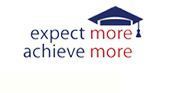 The Sweetwater City School System is a member of the Expect More, Achieve More Coalition, a statewide alliance of business, community, and education organizations in Tennessee that supports high academic standards in public education. The contact person for our district is Dr. Larry Stein, instructional supervisor.
The Coalition’s goal is to build statewide and local engagement, support, and awareness of Tennessee’s efforts to raise the academic bar in the classroom. We believe that a well-educated community will encourage business growth and development by providing an employable workforce. Stronger business development will ensure that our communities remain alive and healthy economically, physically and socially. 

The Expect More, Achieve More Coalition will focus on providing parents, educators, students and community members with the tools they need to ensure all students graduate ready for work or post-high school education. Some resources for information are:

- A Common Cause, a five-minute video narrated by education stakeholders in Tennessee, which explains what the Common Core State Standards are and how they fit in with Tennessee’s other education reform efforts.

- ExpectMoreTN.org, an online resource that includes specific information for parents, teachers, and community members.

- A brochure, which is being distributed across the state, to provide parents and community members with clear information on the new standards.